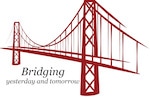 The Delta Kappa Gamma Society InternationalTexas State OrganizationPrograms and Service Projects CommitteeAnnie Slideshow Consent Form2017-2018The Annie slideshow presentations will be shown at convention and will be available on the TSO website.  In order to comply with the Society’s Internet policy for digital communication in regards to privacy and copyright issues, please read and sign the form below.  The form must be sent with the Annie slideshow submitted by your chapter.____________________________________________________________________________A consent form has been signed by all individuals shown in this presentation and a copy of each consent form is on file with the chapter.  Permission has been given to show artwork, logos, or any display specific to an individual, group, or organization. Permission forms are on file with the chapter.Name of Chapter:      Area:      Name of individual maintaining consent and permission forms:     Position in the chapter:     Email address:      Phone number:      Date:      This form must be sent with the Annie slideshow presentation.  Individual consent and permission forms remain with the chapter.